Laboratory standard—upper limit of normal range for creatine kinase myocardial band isoenzyme, percentage N[NNN]Exported from METEOR(AIHW's Metadata Online Registry)© Australian Institute of Health and Welfare 2024This product, excluding the AIHW logo, Commonwealth Coat of Arms and any material owned by a third party or protected by a trademark, has been released under a Creative Commons BY 4.0 (CC BY 4.0) licence. Excluded material owned by third parties may include, for example, design and layout, images obtained under licence from third parties and signatures. We have made all reasonable efforts to identify and label material owned by third parties.You may distribute, remix and build on this website’s material but must attribute the AIHW as the copyright holder, in line with our attribution policy. The full terms and conditions of this licence are available at https://creativecommons.org/licenses/by/4.0/.Enquiries relating to copyright should be addressed to info@aihw.gov.au.Enquiries or comments on the METEOR metadata or download should be directed to the METEOR team at meteor@aihw.gov.au.Laboratory standard—upper limit of normal range for creatine kinase myocardial band isoenzyme, percentage N[NNN]Identifying and definitional attributesIdentifying and definitional attributesMetadata item type:Data ElementShort name:Creatine kinase MB isoenzyme—upper limit of normal range (percentage)METEOR identifier:284961Registration status:Health, Standard 04/06/2004Definition:Laboratory standard for the value of creatine kinase myocardial band (CK-MB) isoenzyme measured as a percentage that is the upper boundary of the normal reference range.
Data Element Concept:Laboratory standard—upper limit of normal range for creatine kinase myocardial band isoenzyme Value Domain:Percentage N[NNN]Value domain attributesValue domain attributesValue domain attributesRepresentational attributesRepresentational attributesRepresentational attributesRepresentation class:PercentagePercentageData type:NumberNumberFormat:N[NNN]N[NNN]Maximum character length:44ValueMeaningSupplementary values:8888Not measured9999
 Not stated/inadequately described
 Source and reference attributesSource and reference attributesSubmitting organisation:Australian Institute of Health and WelfareData element attributes Data element attributes Collection and usage attributesCollection and usage attributesGuide for use:Record the upper limit of the creatine kinase myocardial band (CK-MB) normal reference range for the testing laboratory.Source and reference attributesSource and reference attributesSubmitting organisation:Acute coronary syndrome data working group.
Relational attributesRelational attributesRelated metadata references:Is re-engineered from  Creatine kinase MB isoenzyme (CK-MB) - upper limit of normal range, version 1, DE, NHDD, NHIMG, Superseded 01/03/2005.pdf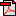  (13.9 KB)       No registration status
See also Person—creatine kinase myocardial band isoenzyme level (measured), percentage N[NNN]       Health, Standard 04/06/2004Implementation in Data Set Specifications:Acute coronary syndrome (clinical) DSS       Health, Superseded 01/10/2008
Acute coronary syndrome (clinical) DSS       Health, Superseded 07/12/2005